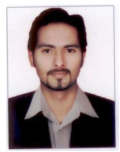 Abubakar        Civil Engineer          07 January 1991, (DOB)Professional SummaryA Practical, Knowledgeable and Competent Civil Engineer, with team and project management skills; Experience of Almost 5+ years  working with Construction projects, Specification of building services, civil services and Glass & Aluminum services. Objective is to work in an exciting and professional environment of the organization with personal development and growth possibilities and to achieve company’s goal through professional ethics, sincere commitment and hard work.Seeking challenging and Mid-level managerial assignments with reputed organizations, preferably with Construction and Glass & Aluminum industry as Civil Engineer.MS Office                                            Auto-Cad                                                        QA/QC (CIVIL) Documentation                                        Drawing Study                                          ManagementSite Work                                                   Supervision                                               PlanningQ.S (Quantity Survey)                              Bar bending Schedule                             L.S (Land Survey)                                                 Work ExperienceZebian Aluminum and Glass IndustriesProject               : Prive Damac (Proposed 1B+G+3P+32) Storey Commercial & Hotel                                                                                         APTS, Towers 2Nos. On Plot no BB.A03, 034 Business Bay Dubai, UAE.Project               : AL Maryah Center We were working at this project as a subcontractor of                               Multiplex company, in our scope Skylights, Cooping, Canopies and Steel                               Work.  Abu Dhabi UAEProject               : Sobha Villa we were working at this project as a subcontractor of MS Company                               That time in our scope 250 villas but total in this project 1500 villas under                                   Construction.Position	   : Site Engineer.Duration	   : Dec, 2015 – to Present.Responsibilities.Curtain walls, Doors, Balustrades, Sliding Doors, Folding Doors, Swing Doors, Glass, Aluminum, Roof Lights, Flush Gazing, Skylights, Cooping, and Canopies. Check approved shop drawing.As per site prepared a report.All Elevation and Width check as per site.As per drawing or as per site match all sizes and locations.For skylight marking for steel and after check the alignment of steel.Marking for brackets at the top of steel Mark the Top/Bottom of mullion levels.And after finish work of Skylights check the top of glass levels. For curtain wall and glass balustrade check as per site U Chanel levels and width/height.Marking Inspection of Back/Front of mullion for curtain wall.Marking for U channel center at exact location.Marking inspection for sliding doors front/back.Every day prepare the report as per site situation in Microsoft excel sheet and also in AutoCAD and submit to site Project manager .if have any problem or Variations  about Pipe line of water, electric point , ceiling etc. also mention in daily reports ..Mohsin Al Tameemi (Saudi Arabia).Project                 : Dammam Housing project/ Road work (Aramco).Project                                   highlights were accelerated schedule working with multiple                                    subcontractors in desert environment.Position	       : Civil Site EngineerDuration	       : July, 2014 – Aug, 2015Project Manager   :  Mr. Gilbert (Indian)Job Responsibilities: Calculation for Coordinate & Level, Triangles, Horizontal & Vertical Curves. Set out and precise leveling of sanitary sewer lines, base course and asphalt paving roads.Making requisition and facilitating the arrangement procurement of construction material.Reporting the daily working and managing the labor for work.Preparing the Bill of Quantities. Check Design Calculations of designers and other engineers within the team.Ensure quality of design Documentation throughout the design process.Soft service Solution ( Saudi Arabia)Project          :         Al Riyadh Electricity Project Position	:	Site Engineer Duration	:	April, 2014 to Dec, 2014Project Manager        :          Mr. Muzafer (Pakistani)Job Responsibilities:Achieving construction Activities like Excavation, Piling Work, Foundation, Compaction, PCC, Water Proofing, RCC, and Shuttering, Steel fixing.Independently following with design engineers of Architecture and Structural update drawing for minor changes.Act as project or site supervisor for Land Survey and construction work.Ensuring that all assigned work is completed on time and within agreed budgets. Supervising Project including external contractor and sub-contractors. Attending meetings and competently communicate with Clients, Contractors and major asset owners and stakeholders. Setting out Project works in accordance with Drawings & Specification. HQCC Company (Saudi Arabia)Project	:	       :    Khafji Oil Refinery ProjectPosition	        :	Site Engineer / Inspector Land SurveyorDuration              :	Mar, 2013 to April, 2014Project Manager:    Mr. Lee (Chinese) Job Responsibilities:Acting as the main technical adviser on a construction site for subcontractors, crafts people and operatives.Checking plans, drawings and quantities for accuracy of calculations.Ensuring that all materials used and work performed are as per specifications.Agreeing a price for materials, and making cost-effective solutions and proposals for the intended project.Managing, monitoring and interpreting the contract design documents supplied by the client or architect.Liaising with any consultants, subcontractors, supervisors, planners, quantity surveyors and the general Workforce involved in the project.Carry out inspection of civil works QA/QC soil investigation.Quality maintained in accordance with standards and specifications.  Working on AutoCAD.Liaising with clients and their representatives (architects, engineers and surveyors), including attending Regular meetings to keep them informed of progress.Survey Instruments Skill.Total Station.                         		   	 (Sokkia Set 500, Sokkia 510, Sokkia 320, Sokkia 610, Sokkia                                                     610K  Leica 407, Leica Ts02, Leica 06, Leica 07, Leica 09, Leica                 Leica 15, Leica 12, Leica Builder…Level.Level Instruments (All Types)                                   Surveying of Construction workSurveying to include Coordination, Alignment, Offsets, Elevation, Distance for Excavation, Lean Concrete, Footing, Beam, Column, Grade Slab, Sewerage Pipeline, Industrial Pipe line, Water storage Pipeline, Cooling Gas Pipeline, Main hole, Pipe Sleeves, Invert Level, Light Pole, Car Parking, Substation, Firewall, Hydrogen-Oxygen Gas Pipeline, Bench Mark, Cross Section, Cut & Fill, Road Alignment, Slope Cutting, Base Course, Asphalt, Stone Cutting, OTHER SKILLS/INFORMATION Patience, willingness to learn new topics, multidisciplinary, effectively interacts professionally with people from diverse cultural backgrounds, Well-structured approach in tackling work assignments. Good interpersonal skills, Multi-language. I have ability to work under any kind of Pressure and ability to make and control all Kinds of Documentations.REFERENCES All Documents will be furnished on Demand VISA Status:  Employment Visa (14 Mar 2016 - 13 Mar 2018)  Telephone: +919979971283 Mobile: +971504753686  Email: Abubakar.375983@2freemail.com PROFESSIONAL DEVELOPMENT 